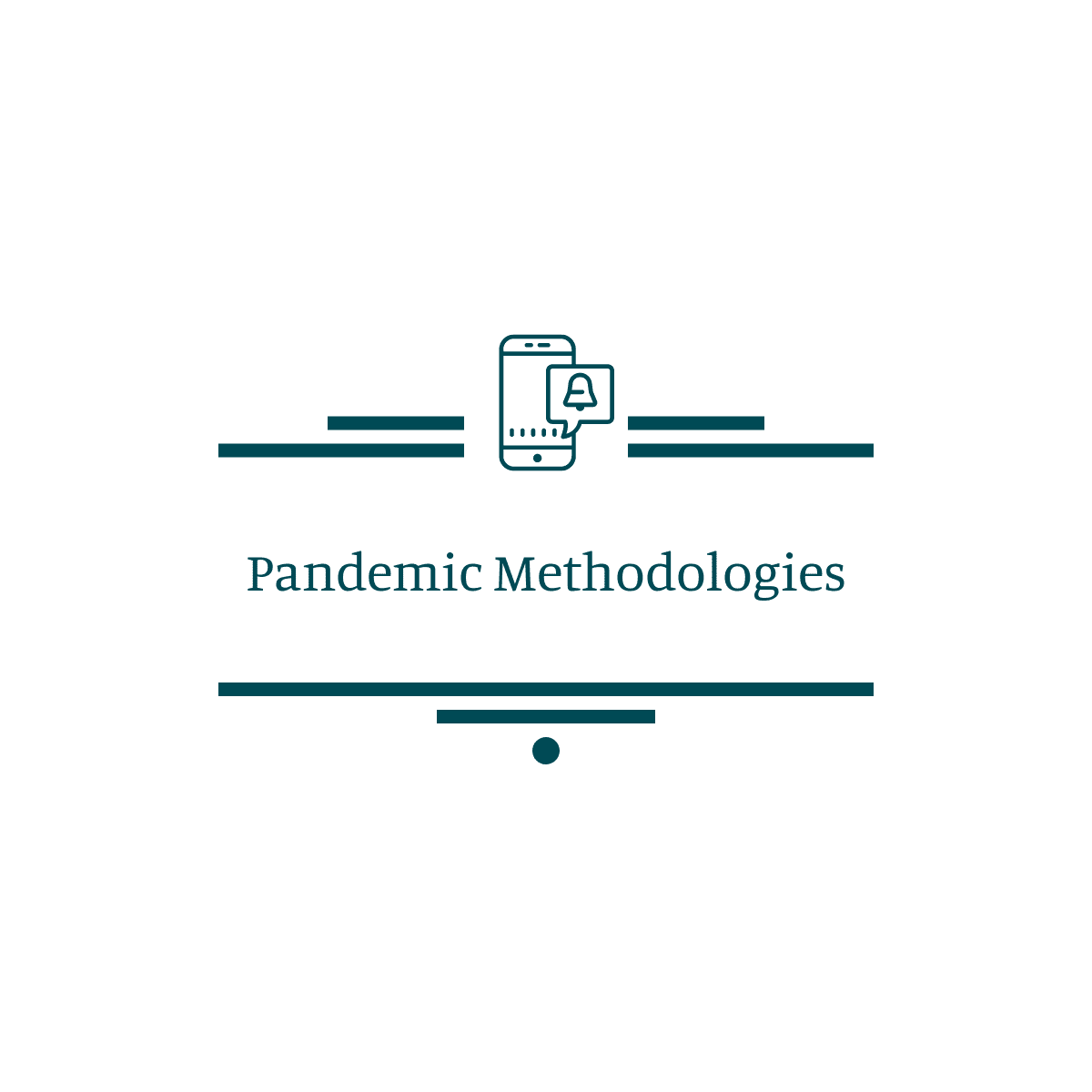 Pandemic Methodologies Twitter Conference 2021@PMTC2021#PandemicMethodologiesConference Programme/ Programme du conferenceJune 24-25, 2021Schedule in Edmonton/MDT*indicates presenter for a group.Sponsored by the Canadian Historical Association (CHA)Thursday June 24, 202110:00: Jacob Steere-Williams (@steerewilliams), “Pandemic Public(s): At the Intersections of Public Health and Public History”10:30: Esyllt Jones (@panhist), “Public Health History and Pandemic Policy-Making”11:00: BREAK 11:30: Crystal Gail Fraser (@crystalfraser), Thinking through Indigenous Archives & the Interpretation of History in Canada”12:00: Peter Fortna* and Sabina Trimble (@willowspringsss), “Testing Different Paths: Oral History, Ceremony, and Reimagining Histories during a Pandemic”12:30: BREAK1:00: Emily Kaliel (@emilykalizzle), “Compounded Isolations: Graduate School, the Pandemic, and the Social Nature of Historical Work”1:30: Sue-Ann Benson-Haughton (@Sue49703427), “Appreciating Change: Navigating Depression and Graduate Research during COVID-19”2:00: Margaret Ross (@maggie_ross95), “Writing and Thinking Alone: COVID-19 and the Impact of Graduate Student Isolation”2:30:  BREAK3:00: Hannah Facknitz* and Danielle E Lorenz (@HannahntheWolf), “Disability and (Dis)Rupture in Pandemic Learning: Crip Priorities in Research During Global Crisis”3:30: Jacquelyne Thoni Howard (@ThoniHoward), “Using Collaborative Research and Open-Source Methods to Promote Feminist Pedagogy During a Pandemic”Friday June 25, 202110:30: Johanna Lewis* and Daniel Murchison (@JohLewis), “More with Less: Academic practice for the COVID generation”11:00: Victoria Seta Cosby (@VictoriaSCosby), “COVID-19 Proved that Accessibility is Possible in Universities - So Why is it Going Away?”11:30: BREAK 12:00: Erika Dyck* and Scott Napper (@erikadyckhist), “Teaching History of Disease and Vaccines during Covid”12:30: Madeleine Mant (@maddymant), “Insulin in Isolation: Socially Distant Medical History”1:00: Samantha Cutrara (@DrSCutrara), “‘We’re time travellers, people!’: The ghosts of wonder, administration, and audience in working with digital sources”1:30: BREAK2:00: Erin Spinney (@ErinSpinney), “Where Have All the Books Gone? Research and Writing Without Physical Library Access”2:30: Thomas Littlewood (@tmlittlewood), “Advocacy during a Pandemic” 3:00: Jim Clifford and Erika Dyck (@jburnford & @erikadyckhist), “Archiving the Pandemic”3:30: Heather Green*, Jonathan Luedee, and Glenn Iceton (@heathergreen21), “The Northern Borders Project: Digital Research and Collaboration in the COVID-era”